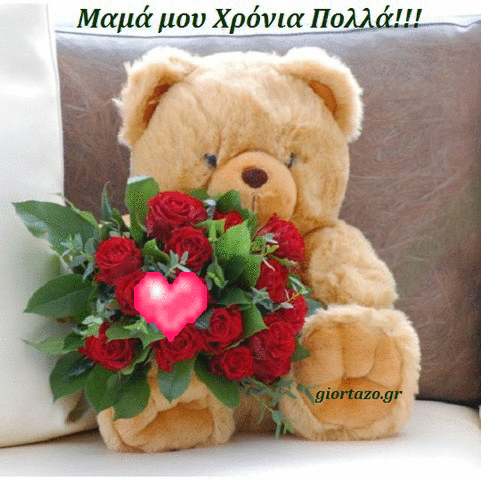 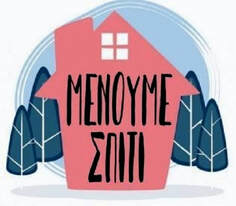 Αγαπημένα μας παιδάκια τι κάνετε;
   Ελπίζουμε να είστε όλοι καλά!!!!!
Σας στέλνουμε αυτό το μήνυμα για να σας θυμίσουμε πως αυτήν την Κυριακή γιορτάζει η μανούλα....
 Θα της κάνετε μία μεγάλη αγκαλιά..... και θα της πείτε πόσο πολύ την αγαπάτε!!!!! Δεν θα ξεχάσετε βέβαια να της χαρίσετε και μία ωραία ζωγραφιά με πολλές-πολλές καρδούλες. 
   Εμείς σκεφτήκαμε να σας στείλουμε ένα ωραίο τραγουδάκι https://www.youtube.com/watch?v=gtfu61gxG_c (ΕΝΑ ΤΡΑΓΟΥΔΑΚΙ ΑΠΟ ΤΗΝ  παιδική χορωδία Σπύρου Λάμπρου) και ένα βιντεάκι  («Θα σ'αγαπώ ό,τι κι αν γίνει») https://www.youtube.com/watch?v=BHoLS_WZFlo για να τα δείτε και να τα ακούσετε μαζί με την μαμά... Τo τραγούδι και το παραμύθι μπορείτε να τα ακούσετε επίσης χωρίς σύνδεσμο στο διαδίκτυο. Τα έχουμε γυρίσει σε mp3 και σας τα στέλνουμε. (Τα έχουμε επισυνάψει σε αυτό το μήνυμα).Μπορείτε επίσης να φτιάξετε ένα παζλ online σε αυτό το σύνδεσμο https://www.jigsawplanet.com/?rc=play&pid=014a1cbb74a5  Στην ιστοσελίδα του νηπιαγωγείου μας μπορείτε να βρείτε και άλλα παιχνίδια και δραστηριότητες για την γιορτή της μητέρας. https://21nip.weebly.com/gammaiotaomicronrhotau942-tauetasigmaf-muetatau941rhoalphasigmaf.html
Περιμένουμε τα νέα σας όπως πάντα! Μπορείτε να μας στέλνετε κανένα μηνυματάκι ή καμιά φωτογραφία με τις ζωγραφιές και τις κατασκευές σας! Να περνάτε όμορφα ... Και να είστε πάντα καλά... 
Με πολύ αγάπη οι κυρίες σαςΓιάννα, Κατερίνα & Μαρία